                                      DİCLE ÜNİVERSİTESİ                       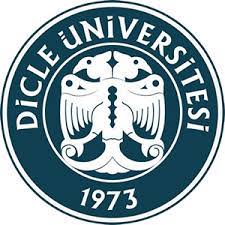 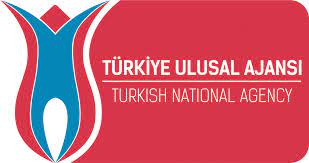 2021-2022 ERASMUS+ KA131ÖĞRENCİ STAJ HAREKETLİLİĞİ İLANI
 2021-1-TR01-KA131-HED-0000065842021-2022 AKADEMİK YILI ERASMUS VETERİNER STAJ HAREKETLİLİĞİ BAŞVURU KOŞULLARI2021-2022 akademik yılı için de Erasmus+ Programı kapsamında yurt dışında staj yapmak isteyen öğrencilerimiz için Erasmus+ Veteriner Staj Konsorsiyumu Hareketliliği Programı başvuruları, 5 Nisan2022 – 6 Mayıs 2022 tarihleri arasında alınacaktır. Başvuru koşulları:1-Programa tam zamanlı tüm öğrencilerimiz başvurabilir.2- Hazırlık öğrencileri ve uzaktan eğitim programlarında öğrenim gören öğrenciler dışında, üniversitemize kayıtlı tüm öğrenciler başvuru yapabilir. Son sınıf öğrencileri de başvuru yapabilir. Son sınıftaki öğrenciler, mezun olduktan sonraki 12 ay içerisinde staj faaliyetini gerçekleştirebilirler. Mezuniyet sonrası gerçekleştirilecek staj faaliyetinde öğrenci başvurusunun öğrenci mezun olmadan önce yapılması gerekir. 3- Programdan yararlanabilmek için başvuruda bulunacak olan ön lisans ve lisans öğrencilerinin genel not ortalamaları transkript notları 100 üzerinden en az 58, yüksek lisans ve doktora öğrencilerinin ise 100 üzerinden 65 olmalıdır.4-Programdan yararlanabilmek için öğrencilerimizin en az B1 yabancı dil bilgisine sahip olmaları gerekir (Başvuran adayların, B1 düzeyinde yapılacak olan dil sınavlarından 60 puan barajını geçmeleri gerekmektedir).5-Başvuru tarihi itibariyle YDS, YÖKDİL veya ÖSYM tarafından eşdeğerliliği kabul edilmiş sınavlardan 60 ve üstü puan almış öğrenciler de başvuruda bulunabilirler. Söz konusu öğrencilerin almış oldukları puanlar, yazılı sınava sayılacak ancak bu öğrencilerin de sözlü sınava girmeleri zorunludur.6-Erasmus Veteriner Staj Hareketliliği için 3 kişilik kontenjan yer almaktadır. Başvuru yapabilecek bölüm ve programlar;*Sağlık Bilimleri Enstitüsünden Başvurabilecek Bölümler - Veteriner Fakültesinden Öğrenci Kabul Eden Tüm Anabilim Dalları ve Programlar*Veteriner Fakültesi - Veteriner Bölümü *M.Y.O Başvurabilecek Bölümler – Bitkisel ve hayvansal Üretim Bölümü ve Süt ve Besi Hayvancılığı Programı7-30 Eylül 2022’ye kadar staj faaliyetinin başlaması gerekmektedir. Başvuruların erasmusbasvuru@gmail.com  ve    https://portal.ua.gov.tr/sf_IlanDetay.aspx?id=ea9aefbf-7db7-4664-9e32-b74fcefe3157    linkinden yapılması gerekmektedir. Kariyer kapısı üzerinden alınan başvurular yeni bir süreç olduğu için bu başvuruda hem mail üzerinden hemde linkten öğrencilerimizin başvuru yapmaları gerekmektedir. Başvuru esnasında sisteme öğrenci belgesi, transkript belgelerinin yüklenmesi zorunludur. Başvuru yapan öğrenciler başvuru çıktılarını imzaladıktan sonra erasmusbasvuru@gmail.com  adresine göndermeleri gerekmektedir. Başvuru formunda fotoğraf olması zorunludur. Başvuru formunu doğru bir şekilde doldurunuz. Formun çıktısını aldıktan sonra üzerinde herhangi bir değişiklik yapılmayacaktır.başvuru formu duyuru ekinde yer almaktadır.Başvuru Belgeleri:1.       Başvuru Formu (Duyuru ekinden temin edilebilir)2.       Transkript (Güncel tarihli, öğrenci işlerinden onaylı)Yapılacak başvuruların değerlendirilmesinde kullanılacak değerlendirme ölçütleri ve ağırlıklı puanlar şunlardır:Akademik başarı düzeyi  %50
Dil seviyesi  %50
(Toplam 100 puan üzerinden)
Engelli öğrencilere (belgelenmesi kaydıyla) +10 puan
Şehit ve Gazilere ve onların çocuklarına +15 puan2828 Sayılı Sosyal Hizmetler Kanunu Kapsamında haklarında korunma, bakım veya barınma kararı alınmış öğrencilere +10 puan Başvuru esnasında staj yeri kabul mektubu sunan öğrencilere +10 puan Dijital becerileri geliştirmeye yönelik stajlar (DOTs) önceliklendirilir,bu öğrencilere +5 puan 
Programdan daha önce yararlanma (hibeli veya hibesiz)  -10 puan
Vatandaşı olunan ülkede hareketliliğe katılma -10 puan2828 Sayılı Sosyal Hizmetler Kanunu Kapsamında haklarında korunma, bakım veya barınma kararı alınmış öğrencilere (belgelenmesi kaydıyla)  +10 puanHareketliliğe seçilen öğrenciler için: Yükseköğretim kurumu tarafından hareketlilikle ilgili olarak düzenlenen toplantılara/eğitimlere mazeretsiz katılmama (öğrencinin Erasmus’a tekrar başvurması halinde uygulanır) -5 puanDil sınavına gireceğini beyan edip mazeretsiz girmeme ( öğrencinin Erasmus’a tekrar başvurması halinde uygulanır) -5 puanNOT: Eksiltmeler öğrencinin toplam puanı üzerinden yapılırAynı öğrenim kademesi içerisinde daha önceki bir seçim döneminde seçilmiş, fakat mücbir bir sebebe dayanmaksızın, faaliyetini gerçekleştirmemiş öğrenciler için, hak kazanmış olunmasına rağmen, gerçekleştirilmediği her faaliyet için -10 puan azaltma uygulanır.Başvuru formunun imza dışında kalan bölümlerinin bilgisayar ortamında hazırlanması ve fotoğrafların önceden yapıştırılmış olması gerekmektedir. Başvuru belgeleri çıktı aldıktan sonra ISLAK İMZA ile imzalanması ve taranarak ekte gönderilmesi gerekmektedir. 8- Staj hareketliliği süresi, en az 2 aydır. Bu süre, mücbir sebepler dışında azaltılamaz. Hareketliliğin 2 aydan az olması durumunda, bu hareketlilik için hibe ödemesi yapılmaz. Aynı öğrenci, her bir eğitim-öğretim kademesinde öğrenim ve staj hareketliliğinden toplam 12 aya kadar hibe alabilir ve hibe almasa bile faaliyetlerden toplam 12 ay yararlanabilir.9- Ulusal Ajans tarafından ülkelere göre belirlenen faaliyetler için aylık hibeler aşağıdaki gibidir. Bu çağrıda Erasmus+ hareketlilik programından yararlanacak öğrenciye en az - en çok 2 ay hibe ödemesi kararlaştırılmıştırYeşil Seyahat Desteği ; Öğrencilerin yeşil seyahati tercih etmeleri durumunda, tek seferlik 50 Avro tutarında ilave bir hibe ile seyahat günleri için 4 güne kadar bireysel destek hibesi verilebilecektir. Uçak yeşil seyahat kapsamına girmemektedir. İki nokta arası mesafenin çoğunluğunun kat edildiği ana vasıta uçak harici bir vasıta ise yeşil seyahat ek hibesine hak kazanılacaktır.Not: Erasmus+ Staj faaliyetine asıl veya yedek öğrencilerin seçilmesinden sonra faaliyetten vazgeçen öğrenciler dilekçelerini 11 Haziran 2022 saat: 17:00’a kadar Erasmus Ofisine teslim etmek zorundadır. Asıl olup dilekçe teslim edilmediği takdirde yedek listede yer alan öğrencilerin işlemleri başlatılır. Bu tarihe kadar vazgeçme dilekçesini vermeyen ve mücbir bir sebebe dayanmaksızın faaliyetini gerçekleştirmemiş öğrenciler için öğrencinin sonraki başvurularında toplam puanından -10 puan azaltma uygulanır. Ayrıca yer aldığı asıl listeden iptali yapılır.Hayat pahalılığına göre ülke gruplarıHareketlilikte Misafir Olunan ÜlkelerAylık hibe miktarları (Avro) (€)1. ve 2. Grup Program ÜlkeleriDanimarka, Finlandiya, İrlanda, İsveç, İzlanda, Lihtenştayn, Lüksemburg, Norveç, Almanya, Avusturya, Belçika, Fransa, Güney Kıbrıs, Hollanda, İspanya, İtalya, Malta, Portekiz, Yunanistan7503. Grup Program ÜlkeleriBulgaristan, Çek Cumhuriyeti, Estonya, Hırvatistan, Letonya, Litvanya, Macaristan, Kuzey Makedonya, Polonya, Romanya, Sırbistan, Slovakya, Slovenya600Başvuru TakvimiBaşvuru Takvimi05 Nisan-06 Mayıs 2022Başvuru çağrısının web sayfasında yayınlanması05 Nisan-06 Mayıs 2022Başvurular (erasmusbasvuru@gmail.com ve https://portal.ua.gov.tr/ )18 Mayıs 2022Başvuru esnasında staj yeri kabul mektubunu sisteme yüklemeyenler için son tarih ve saat: 17:0023 Mayıs 2022Programdan yararlanmaya hak kazanan öğrencilerin web sayfasında yayınlanması23-27 Mayıs 2022Olası itirazların değerlendirilmesi31 Mayıs 2022Oryantasyon1 Haziran 2022 – 11 Haziran 2022Asıl öğrencilerin başvuru işlemleri ve asıl olup vazgeçen öğrencilerin feragat dilekçelerini Erasmus Ofisimize teslim edilmesi.12 – 22 Haziran 2022Yedek öğrencilerin başvuru işlemleri